Supplemental Digital Content 1. Trombhoelastography showing a short reaction time (r), a wide maximum amplitude (MA) an increased alpha angle with a complete lack of clot lysis at 30 minutes (ly30).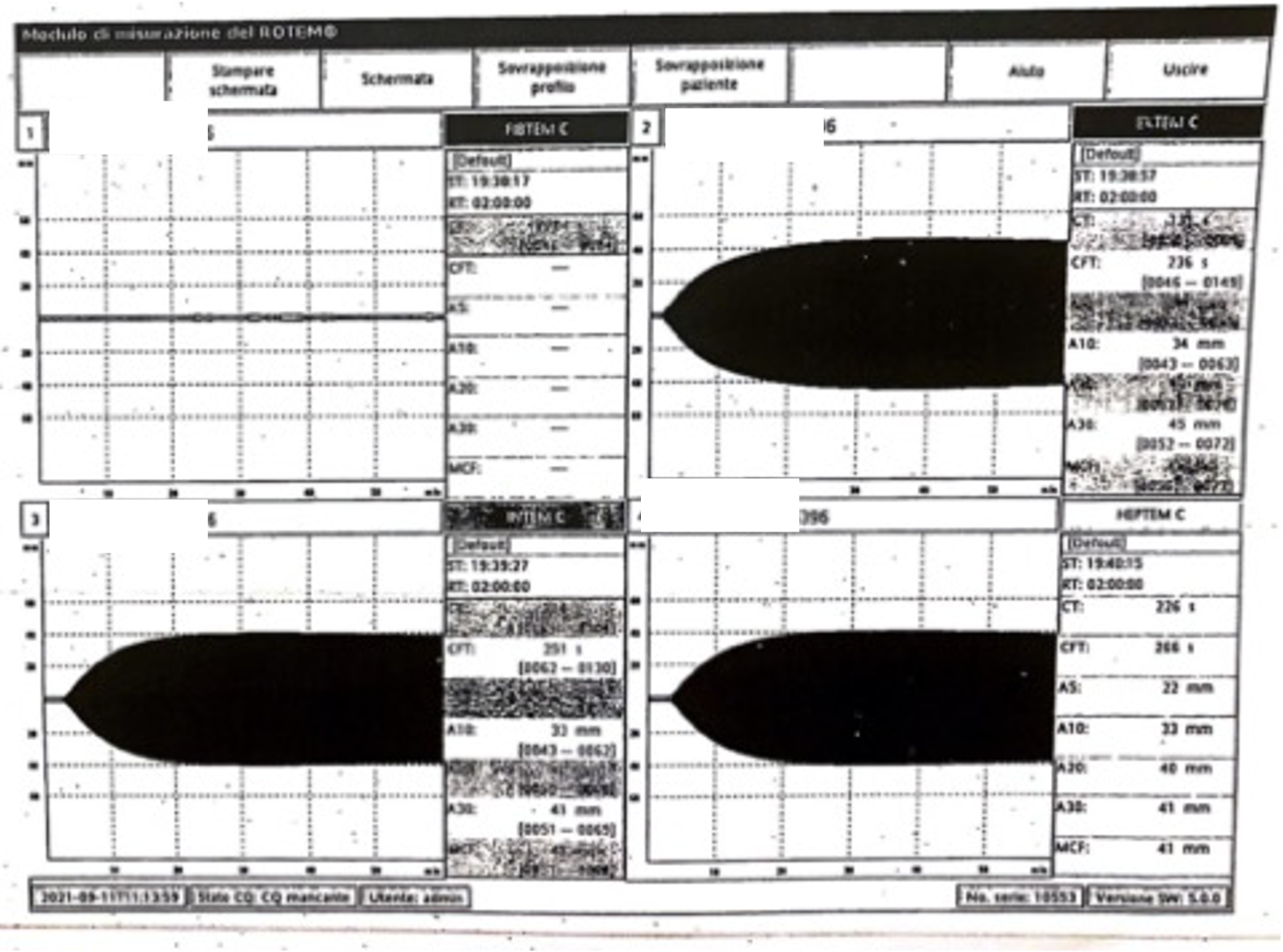 